Form for Requesting a Free Christmas Hamper  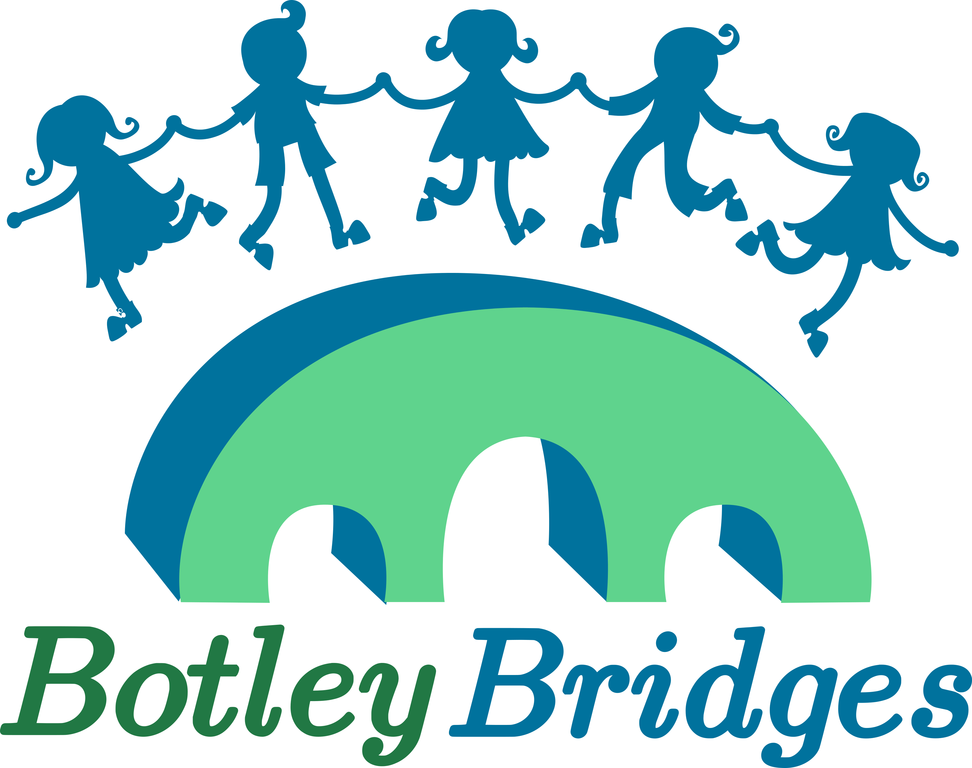 With Christmas coming up we know that this has been a difficult year for many households.Botley Bridges in collaboration with local food charities are inviting any families on a low income who live in Botley, North Hinksey, Cumnor and the West Oxford area to request a lovely Christmas hamper (exact areas covered can be found here https://tinyurl.com/4t2haw6h). These will be ready for you to collect from St Peter and St Paul Church Hall, OX2 9JN, Botley on Wednesday 20th or Thursday 21st December. The hampers will contain dried food, some fresh food, Christmas treats and some toys.If you are unable to collect we can deliver (please make a note on the form below). We are asking for specific details about your household so we can arrange the most suitable hamper for you all. Most information will be deleted in accordance with GDPR within one month of collection/delivery. We may keep postcodes on record for up to one year to support grant applications to local organisations. This form can be downloaded from the Botley Bridges website www.botleybridges.org and e-mailed to sue@botleybridges.org or handed in to the school or pre-school your children attend if they are at:West Oxford Primary, Cumnor Primary, North Hinksey Primary or Botley Primary, Cumnor pre-school or North Hinksey pre-school.You can also register online for a hamper at:  https://botley-hampers.web.app Hampers are being funded by private donations, the local community and local food charities.1First Name2Surname3.Address4. Post Code5.Contact number6. Email Address7.Number of adults in the household8. Gender of adults (so we can try to match appropriate gifts)9.Number of children in the household10.Ages and genders of the children (so we can try to match appropriate gifts)11.Any specific food requirements – linked to allergies etc12.Can you pick up the hamper on Wed 20th Dec 2pm-7pm or Thurs 21st Dec 9am-12pm from St Peter and St Pauls Church Hall in Botley?Yes - Wed 20th, 2pm-7pmYes - Thurs 21st, 9am-12pmNoIf no we will contact you to arrange delivery on either Wed 20th or Thurs 21st13. Do you use City Larder and if so, would you prefer to collect from there on the usual larder day?Yes - I’ll collect from City Larder on Fri 22nd DecNo14. Any other comment – for example are you completing this form for someone else15.Please let us know of any particular likes/dislikes your children have to help us select appropriate gifts. We can offer no guarantees as we are dependent on the donations we receive but any information we have can be useful.Please let us know of any particular likes/dislikes your children have to help us select appropriate gifts. We can offer no guarantees as we are dependent on the donations we receive but any information we have can be useful.